БОЙОРОҠ                                                                          РАСПОРЯЖЕНИЕ       2023 йыл 01 июнь  	         № 12-р                     01 июня  2023 годаО создании мобильно- профилактической группы.	Во исполнение пункта 6  протокола Комиссии Республики Башкортостан по предупреждению и ликвидации чрезвычайных ситуаций и обеспечению пожарной безопасности от 29 мая 2023 года № 5 и в дополнении к письму Правительства Республики Башкортостан по от 06 июня 2023 года № 2-1-495-1698-П об обеспечении безопасности на водных объектах,  в целях недопущения дальнейшего роста числа утонувших активизировать работу по ведению разъяснительной работы среди населения об опасности купания в запрещенных местах и в нетрезвом состоянии, а также проведение профилактических рейдов с целью выявления граждан, находящихся в районе водных объектов в нетрезвом состоянии и купающихся в запрещенных местах:      1.Создать мобильно-профилактическую группу из числа местных депутатов, старост и актива сельского поселения в количестве 17 человек.     2. Включить в группу следующих лиц:1. Бикнязев Станислав Витальевич- депутат от избирательного округа №1;2.Апсаликова Инна Геннадиевна- депутат от избирательного округа №2 и общественный работник направленный из центра занятости;         3. Назмиева Анатолия Александровича – депутат избирательного округа № 3- старший группы;        4. Айкашев Владимир Александрович– депутат избирательного округа № 4;       5. Акбулдина Зинаида Петровна- депутат от избирательного округа №5;       6. Хазиев Станислав Валерьевич – депутат избирательного округа № 6;       7. Салиева Елеза Михайловна– депутат избирательного округа № 7;       8. Иманов Альберт Айгишевич – депутат избирательного округа № 9 и староста д.Елышево;       9. Шамукаева Ирина Алексеевна-депутат от избирательного округа №10.     10. Адылшин Владислав Васильевич-староста д.Нижнесорокино;     11. Хазиева Надежда Петровна-староста д.Верхнесорокино;     12.Михайлов Дмитрий Килимбаевич-староста д.Митряево;     13.Масаев Евгений Михайлович-староста д.Ирсаево;     14.Казыханов Назир Забирович-участковый уполномоченный полиции;      15.Мурзина Жанна Геннадьевна-заведующая ФАП д.Ирсаево;     16.Яркаева Эльмира Яшпаевна-заведующая ФАП д.Верхнесорокино;     17.Валиахметова Алсу Яшпаевна-заведующая д. Елышево;     3.  Контроль за исполнением данного распоряжения оставляю за собой.	Глава  сельского поселения                                      С.В. Хазиев	БАШҠОРТОСТАН РЕСПУБЛИКАҺЫМИШКӘ  РАЙОНЫМУНИЦИПАЛЬ РАЙОНЫНЫҢИРСАЙ АУЫЛ СОВЕТЫАУЫЛ БИЛӘМӘҺЕХАКИМИӘТЕ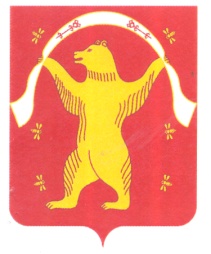 РЕСПУБЛИКА БАШКОРТОСТАНАДМИНИСТРАЦИЯСЕЛЬСКОГО ПОСЕЛЕНИЯИРСАЕВСКИЙ СЕЛЬСОВЕТМУНИЦИПАЛЬНОГО РАЙОНАМИШКИНСКИЙ РАЙОН